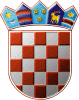 	REPUBLIKA HRVATSKA	DRŽAVNO IZBORNO POVJERENSTVO	REPUBLIKE HRVATSKEKLASA:	003-08/21-01/01URBROJ:	507-02/02-21-4/1Zagreb, 	22. siječnja 2021.IZVADAK IZ ZAPISNIKA238. sjednice Državnog izbornog povjerenstva Republike Hrvatskeodržane korištenjem elektroničkih sredstava komunikacije 22. siječnja 2021.Dnevni red je prihvaćen te je na sjednici usvojeno:Ad.1. Odluke o gubitku prava na isplatu preostalog iznosa sredstava za redovito godišnje financiranje iz proračuna jedinice lokalne samoupraveAd.2. Godišnji plan rada Državnog izbornog povjerenstva Republike Hrvatske za 2021.Ad.3. Analiza izbora zastupnika u Hrvatski sabor 2020.Ad.4. Razno      	      Zamjenica tajnice 			                                  Predsjednik         Lada Jellačić, v.r.                    			                   Đuro Sessa, v.r.